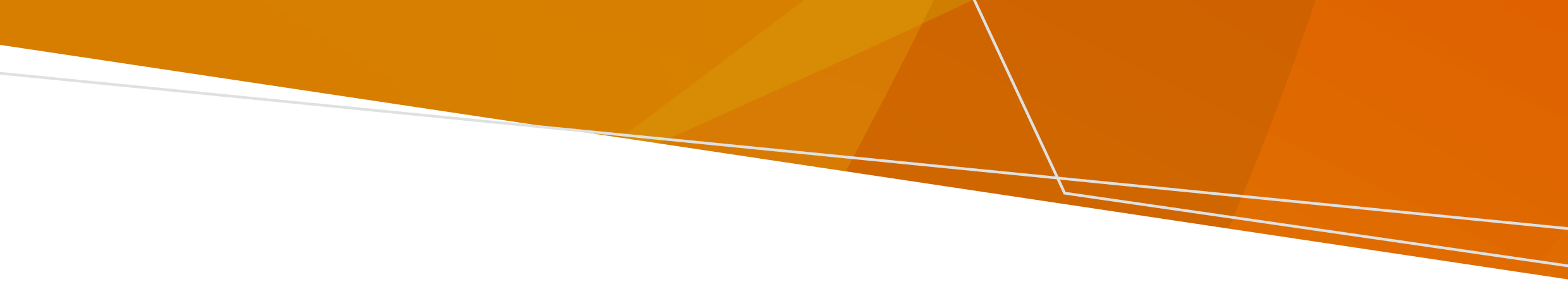 水災過後，食水供應商會通知您是否適宜安全飲用水喉水。食水供應商會發出：切勿飲用通知書（Do Not Drink Advisory）：食水含有有害化學物質及毒素，飲用後會使身體十分不適。煲滾食水通知書（Boil Water Advisory）：食水含有細菌，飲用前應煲滾。飲用未煲滾的食水會使身體不適。無法飲用水喉水時的處理方法如果食水供應商發出「切勿飲用通知書」（Do Not Drink Advisory），則不應飲用水喉水。切勿：飲用受水災影響範圍的水喉水。煲滾、使用氯氣或漂白水處理食水並不會使其安全。使用樽裝水飲用、準備膳食、沖調飲品及嬰兒配方奶粉、製冰、刷牙，或讓寵物飲用。於部分情況下可使用水喉水沖廁、洗手、淋浴（確保不會吞嚥水喉水），及清洗衣物。如果皮膚感到疼痛或出現其他反應，則應停止使用並聯絡家庭醫生。食水供應商會告知何時可安全飲用水喉水。須要煲滾水喉水時的處理方法如果食水供應商發出「煲滾食水通知書」（Boil Water Advisory），則須要煲滾。如何煲滾食水，以便安全飲用：煮沸食水，直至看見煲底或水壺持續浮起大量泡泡。飲用前請冷卻已煮沸的食水。設有自動切斷開關的電熱水壺亦適合。變溫水壺應設定至煮沸模式。將已煮沸的食水存放於乾淨的密封容器內。飲用前冷卻已煮沸的食水。應注意避免出現燙傷意外。可以飲用已煮沸的食水，並用於準備膳食、沖調飲品及嬰兒配方奶粉、製冰、刷牙，或讓寵物飲用。可以使用未煮沸的食水洗手、淋浴（確保不會吞嚥食水）、沖廁，以及清洗碗碟、衣履及澆灌花園，或者沖洗戶外。食水供應商會告知何時無須煲滾就可以安全飲用水喉水。尋求協助欲知詳情，請聯絡食水供應商<www.water.vic.gov.au/water-industry-and-customers/know-your-water-corporation>。如果擔心有可能已飲用污染食水或出現類似腸胃炎的症狀，則應聯絡家庭醫生。欲以無障礙格式收取本出版物，請電函pph.communications@health.vic.gov.au水災過後的飲用水水災過後何時及如何安全飲水之相關資訊Chinese (Traditional) | 繁體中文OFFICIAL